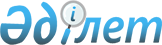 Әкімдіктің 2018 жылғы 7 маусымдағы № 74 "Қарасу ауданының аумағында стационарлық емес сауда объектілерін орналастыру орындарын бекіту туралы" қаулысының күші жойылды деп тану туралыҚостанай облысы Қарасу ауданы әкімдігінің 2020 жылғы 14 сәуірдегі № 55 қаулысы. Қостанай облысының Әділет департаментінде 2020 жылғы 16 сәуірде № 9126 болып тіркелді
      "Құқықтық актілер туралы" 2016 жылғы 6 сәуірдегі Қазақстан Республикасының Заңына сәйкес Қарасу ауданының әкімдігі ҚАУЛЫ ЕТЕДІ:
      1. Қарасу ауданы әкімдігінің "Қарасу ауданының аумағында стационарлық емес сауда объектілерін орналастыру орындарын бекіту туралы" 2018 жылғы 7 маусымдағы № 74 қаулысының (2018 жылғы 5 шілдеде Қазақстан Республикасы нормативтік құқықтық актілерінің эталондық бақылау банкінде жарияланған, Нормативтік құқықтық актілерді мемлекеттік тіркеу тізілімінде № 7897 болып тіркелген) күші жойылды деп танылсын.
      2. "Қарасу ауданы әкімдігінің кәсіпкерлік бөлімі" мемлекеттік мекемесі Қазақстан Республикасының заңнамасында белгіленген тәртіпте:
      1) осы қаулының аумақтық әділет органында мемлекеттік тіркелуін;
      2) осы қаулыны ресми жарияланғанынан кейін Қарасу ауданы әкімдігінің интернет-ресурсында орналастырылуын қамтамасыз етсін.
      3. Осы қаулының орындалуын бақылау Қарасу ауданы әкімінің жетекшілік ететін орынбасарына жүктелсін.
      4. Осы қаулы алғашқы ресми жарияланған күнінен кейін күнтізбелік он күн өткен соң қолданысқа енгізіледі.
					© 2012. Қазақстан Республикасы Әділет министрлігінің «Қазақстан Республикасының Заңнама және құқықтық ақпарат институты» ШЖҚ РМК
				
      Қарасу ауданының әкімі 

В. Ионенко
